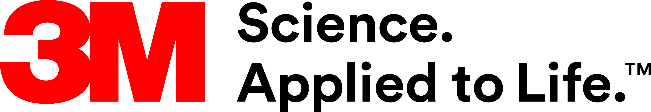 Presse-InformationDas Digitale wird greifbarObjekterkennung für kapazitive Multitouch-DisplaysIm Handel, in Museen oder auf Ausstellungen: Die Verbindung aus realer Welt und virtuellem Erlebnis schafft ganz neue Möglichkeiten der Kundenansprache. 3M bietet mit kapazitiven Multitouch-Displays die Basis für intelligente Anwendungen wie etwa Capore der interactive scape GmbH (Berlin). Die Bildschirme erfordern zur Bedienung keinen Druck, eine Berührung reicht aus, damit sie interagieren.Im Geschäft einen Musterschuh oder eine Handtasche auswählen, anprobieren und physisch erleben – und anschließend dank der Objekterkennung auf dem Multitouch-Display weitere Informationen abrufen, das Produkt individuell konfigurieren und direkt bestellen. Gerade im Handelsbereich verschmelzen die Vorteile der stationären Beratung und des virtuellen Einkaufs immer stärker. interactive space hat dazu mit Capore eine Lösung entwickelt, die in Verbindung mit den 3M Multitouch-Sensoren oder Displays buchstäblich „plug & play“ die Implementierung neuer, kundenorientierter Lösungen ermöglicht.Objekterkennung „plug & play“Die Objekterkennung (Tangible Object Recognition) ist denkbar einfach: Durch das Aufsetzen des physischen Objektes, das mit einer Capore-Komponente ausgestattet ist, wird es auf dem Multitouch-Tisch sofort identifiziert, und der produktspezifische Inhalt wird auf dem Display wiedergegeben. Dabei werden über die Touchpunkte sowohl die Position als auch der Drehwinkel des Objekts erkannt. Die Capore API-Box, welche im Display eingebaut ist, empfängt die Touch-Signale von Objekten und Fingern und sendet diese an den Applikations-PC. Über das bewährte TUIO-Protokoll kann eine Vielzahl von PCs (Windows, Mac, Linux) und Softwarelösungen verwendet werden. Die Capore-Komponenten für die Objekterkennung sind mit nur vier Millimetern besonders flach, auch die Verwendung als digitale Lupe ist möglich.Multitouch-Displays mit „Ultrafine Metal Mesh“-TechnologieSpeziell für kapazitive Multi-Touch-Displays und Anwendungen wie Capore bietet 3M Multitouch-Displays mit der „Ultrafine Metal Mesh“-Technologie. Dabei ist das Metallgitter noch dünner als bei herkömmlichen Touchdisplays ausgelegt und sorgt mit seiner Breite von gerade einmal 3 μm für eine deutlich erhöhte Lichtdurchlässigkeit und eine entsprechend verbesserte Bildqualität. Zu den neuesten Produkten zählt ein 65-Zoll Display mit hochauflösender 4K-Resolution und mit 80 simultan möglichen Touchpunkten. Dieser Bildschirm ist für Digital-Signage-Anbieter ebenso interessant wie für Einkaufszentren, Spielhallen-Betreiber, Event-Veranstalter, Museen und den Gesundheitsbereich. Auf diese Weise werden Inhalte interaktiv erlebbar gemacht und User können per Multitouch gemeinsam interagieren. Weitere Informationen unter www.3M.de/touch/Neuss, den 1. August 2018Zeichen mit Leerzeichen: 2.791Über 3MDer Multitechnologiekonzern 3M wurde 1902 in Minnesota, USA, gegründet und zählt heute zu den innovativsten Unternehmen weltweit. 3M ist mit mehr als 90.000 Mitarbeitern in 200 Ländern vertreten und erzielte 2017 einen Umsatz von über 31 Mrd. US-Dollar. Grundlage für seine Innovationskraft ist die vielfältige Nutzung von 46 eigenen Technologieplattformen. Heute umfasst das Portfolio mehr als 55.000 verschiedene Produkte für fast jeden Lebensbereich. 3M hält über 25.000 Patente und macht rund ein Drittel seines Umsatzes mit Produkten, die weniger als fünf Jahre auf dem Markt sind. 3M ist eine Marke der 3M Company.Bildunterschriften: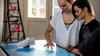 3M Multitouch1.jpg: Die Verbindung aus realer Welt und virtuellem Erleben schafft gänzlich neue Möglichkeiten der Kundenberatung im Handel. Foto: 3M / interactive scape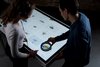 3M Multitouch2.jpg: 3M bietet mit kapazitiven Multitouch-Displays die Basis für intelligente Anwendungen wie etwa Capore der interactive scape GmbH (Berlin). Foto: 3M / interactive scapePresse-Kontakt 3M	Anja Ströhlein, Tel.: +49 2131 14-2854	E-Mail: astroehlein@3M.com	3M Deutschland GmbH	Carl-Schurz-Str. 1	41453 Neuss	+49 2131 14-0Kunden-Kontakt 3M	Markus Meier, Tel.: +41 44 724 92 87	E-Mail: mmeier@3M.com	Deutschland	www.3M.de	www.3M.de/presse	https://twitter.com/3MDeutschland	https://www.facebook.com/3MDeutschland	Österreich		www.3M.com/at	https://www.3maustria.at/3M/de_AT/pressroom-alp/	https://twitter.com/3MAustria	https://www.facebook.com/3MAustria	Schweiz		www.3M.com/ch	https://twitter.com/3MSchweiz	https://www.facebook.com/3MSchweiz